メール送信先：札幌市環境局環境都市推進部環境対策課　kankyo_taisaku@city.sapporo.jp建設作業実施報告書建設作業実施報告書建設作業実施報告書建設作業実施報告書建設作業実施報告書建設作業実施報告書建設作業実施報告書建設作業実施報告書建設作業実施報告書建設作業実施報告書建設作業実施報告書建設作業実施報告書建設作業実施報告書　　年　　月　　日　　年　　月　　日　　年　　月　　日　　年　　月　　日　　年　　月　　日　　年　　月　　日　　年　　月　　日　　年　　月　　日　　年　　月　　日　　年　　月　　日　　年　　月　　日　　年　　月　　日　　年　　月　　日　（あて先）札　幌　市　長　　　　　　　　　　　　　　報 告 者（元請業者の現場責任者又は自主施工者）　（あて先）札　幌　市　長　　　　　　　　　　　　　　報 告 者（元請業者の現場責任者又は自主施工者）　（あて先）札　幌　市　長　　　　　　　　　　　　　　報 告 者（元請業者の現場責任者又は自主施工者）　（あて先）札　幌　市　長　　　　　　　　　　　　　　報 告 者（元請業者の現場責任者又は自主施工者）　（あて先）札　幌　市　長　　　　　　　　　　　　　　報 告 者（元請業者の現場責任者又は自主施工者）　（あて先）札　幌　市　長　　　　　　　　　　　　　　報 告 者（元請業者の現場責任者又は自主施工者）　（あて先）札　幌　市　長　　　　　　　　　　　　　　報 告 者（元請業者の現場責任者又は自主施工者）　（あて先）札　幌　市　長　　　　　　　　　　　　　　報 告 者（元請業者の現場責任者又は自主施工者）　（あて先）札　幌　市　長　　　　　　　　　　　　　　報 告 者（元請業者の現場責任者又は自主施工者）　（あて先）札　幌　市　長　　　　　　　　　　　　　　報 告 者（元請業者の現場責任者又は自主施工者）　（あて先）札　幌　市　長　　　　　　　　　　　　　　報 告 者（元請業者の現場責任者又は自主施工者）　（あて先）札　幌　市　長　　　　　　　　　　　　　　報 告 者（元請業者の現場責任者又は自主施工者）　（あて先）札　幌　市　長　　　　　　　　　　　　　　報 告 者（元請業者の現場責任者又は自主施工者）会社住所会社住所会社住所会社名会社名会社名現場責任者現場責任者現場責任者電話（会社）電話（会社）電話（会社）電話（現場責任者）電話（現場責任者）電話（現場責任者）下記建設作業を実施するので報告します。　下記建設作業を実施するので報告します。　下記建設作業を実施するので報告します。　下記建設作業を実施するので報告します。　下記建設作業を実施するので報告します。　下記建設作業を実施するので報告します。　下記建設作業を実施するので報告します。　下記建設作業を実施するので報告します。　区　　　　　　分（該当欄にレ印又は■）区　　　　　　分（該当欄にレ印又は■）区　　　　　　分（該当欄にレ印又は■）区　　　　　　分（該当欄にレ印又は■）　□１日を越えない作業□指定地域外（市街化調整区域、工業専用地域）作業　□１日での２地点間の最大距離が５０メートルを超える作業　□無騒音無振動工法（　　　　　　　　　　　　　　　　　　　工法）　□１日を越えない作業□指定地域外（市街化調整区域、工業専用地域）作業　□１日での２地点間の最大距離が５０メートルを超える作業　□無騒音無振動工法（　　　　　　　　　　　　　　　　　　　工法）　□１日を越えない作業□指定地域外（市街化調整区域、工業専用地域）作業　□１日での２地点間の最大距離が５０メートルを超える作業　□無騒音無振動工法（　　　　　　　　　　　　　　　　　　　工法）　□１日を越えない作業□指定地域外（市街化調整区域、工業専用地域）作業　□１日での２地点間の最大距離が５０メートルを超える作業　□無騒音無振動工法（　　　　　　　　　　　　　　　　　　　工法）　□１日を越えない作業□指定地域外（市街化調整区域、工業専用地域）作業　□１日での２地点間の最大距離が５０メートルを超える作業　□無騒音無振動工法（　　　　　　　　　　　　　　　　　　　工法）　□１日を越えない作業□指定地域外（市街化調整区域、工業専用地域）作業　□１日での２地点間の最大距離が５０メートルを超える作業　□無騒音無振動工法（　　　　　　　　　　　　　　　　　　　工法）　□１日を越えない作業□指定地域外（市街化調整区域、工業専用地域）作業　□１日での２地点間の最大距離が５０メートルを超える作業　□無騒音無振動工法（　　　　　　　　　　　　　　　　　　　工法）　□１日を越えない作業□指定地域外（市街化調整区域、工業専用地域）作業　□１日での２地点間の最大距離が５０メートルを超える作業　□無騒音無振動工法（　　　　　　　　　　　　　　　　　　　工法）　□１日を越えない作業□指定地域外（市街化調整区域、工業専用地域）作業　□１日での２地点間の最大距離が５０メートルを超える作業　□無騒音無振動工法（　　　　　　　　　　　　　　　　　　　工法）建設工事の名称建設工事の名称建設工事の名称建設工事の名称　　　造　　　階地下　　　階建設工事の種類（該当欄にレ印又は■）建設工事の種類（該当欄にレ印又は■）建設工事の種類（該当欄にレ印又は■）建設工事の種類（該当欄にレ印又は■）□くい（□打　□抜）［くいの概要：　　　　　　　　　　　　　　］　□さく岩機・ブレーカー　　　□その他（　　　　　　　　　　　　）□くい（□打　□抜）［くいの概要：　　　　　　　　　　　　　　］　□さく岩機・ブレーカー　　　□その他（　　　　　　　　　　　　）□くい（□打　□抜）［くいの概要：　　　　　　　　　　　　　　］　□さく岩機・ブレーカー　　　□その他（　　　　　　　　　　　　）□くい（□打　□抜）［くいの概要：　　　　　　　　　　　　　　］　□さく岩機・ブレーカー　　　□その他（　　　　　　　　　　　　）□くい（□打　□抜）［くいの概要：　　　　　　　　　　　　　　］　□さく岩機・ブレーカー　　　□その他（　　　　　　　　　　　　）□くい（□打　□抜）［くいの概要：　　　　　　　　　　　　　　］　□さく岩機・ブレーカー　　　□その他（　　　　　　　　　　　　）□くい（□打　□抜）［くいの概要：　　　　　　　　　　　　　　］　□さく岩機・ブレーカー　　　□その他（　　　　　　　　　　　　）□くい（□打　□抜）［くいの概要：　　　　　　　　　　　　　　］　□さく岩機・ブレーカー　　　□その他（　　　　　　　　　　　　）□くい（□打　□抜）［くいの概要：　　　　　　　　　　　　　　］　□さく岩機・ブレーカー　　　□その他（　　　　　　　　　　　　）使用する機械の名称使用する機械の名称使用する機械の名称使用する機械の名称（名称）　　　　　　　　　（メーカー）　　　　　　　　　　（型式）（名称）　　　　　　　　　（メーカー）　　　　　　　　　　（型式）（名称）　　　　　　　　　（メーカー）　　　　　　　　　　（型式）（名称）　　　　　　　　　（メーカー）　　　　　　　　　　（型式）（名称）　　　　　　　　　（メーカー）　　　　　　　　　　（型式）（名称）　　　　　　　　　（メーカー）　　　　　　　　　　（型式）（名称）　　　　　　　　　（メーカー）　　　　　　　　　　（型式）（名称）　　　　　　　　　（メーカー）　　　　　　　　　　（型式）（名称）　　　　　　　　　（メーカー）　　　　　　　　　　（型式）建設作業の場所建設作業の場所建設作業の場所建設作業の場所札幌市　　　　区札幌市　　　　区札幌市　　　　区札幌市　　　　区札幌市　　　　区札幌市　　　　区札幌市　　　　区札幌市　　　　区札幌市　　　　区建設作業の実施の期間（工　　　期）建設作業の実施の期間（工　　　期）建設作業の実施の期間（工　　　期）建設作業の実施の期間（工　　　期）自　　　　　年　　月　　日至　　　　　年    月　　日　　　　　                        自　　　　　年　　月　　日至　　　　　年    月　　日　　　　　                        自　　　　　年　　月　　日至　　　　　年    月　　日　　　　　                        自　　　　　年　　月　　日至　　　　　年    月　　日　　　　　                        自　　　　　年　　月　　日至　　　　　年    月　　日　　　　　                        自　　　　　年　　月　　日至　　　　　年    月　　日　　　　　                        自　　　　　年　　月　　日至　　　　　年    月　　日　　　　　                        自　　　　　年　　月　　日至　　　　　年    月　　日　　　　　                        日間作業開始及び終了の時刻作業開始及び終了の時刻作業開始及び終了の時刻作業開始及び終了の時刻作業開始作業開始作業開始作業終了作業終了作業終了作業日数作業日数実働時間作業開始及び終了の時刻作業開始及び終了の時刻作業開始及び終了の時刻作業開始及び終了の時刻自　　　時自　　　時自　　　時至　　　時至　　　時至　　　時日間日間１日 　  　    時間騒音・振動の防止の方法（該当欄にレ印又は■）騒音・振動の防止の方法（該当欄にレ印又は■）騒音・振動の防止の方法（該当欄にレ印又は■）騒音・振動の防止の方法（該当欄にレ印又は■）　□無騒音無振動工法の採用　□代替機の使用など、必要最低限の時間に限る　□その他（　　　　　　　　　　　　　　　　　　　　　　　　　　）　□無騒音無振動工法の採用　□代替機の使用など、必要最低限の時間に限る　□その他（　　　　　　　　　　　　　　　　　　　　　　　　　　）　□無騒音無振動工法の採用　□代替機の使用など、必要最低限の時間に限る　□その他（　　　　　　　　　　　　　　　　　　　　　　　　　　）　□無騒音無振動工法の採用　□代替機の使用など、必要最低限の時間に限る　□その他（　　　　　　　　　　　　　　　　　　　　　　　　　　）　□無騒音無振動工法の採用　□代替機の使用など、必要最低限の時間に限る　□その他（　　　　　　　　　　　　　　　　　　　　　　　　　　）　□無騒音無振動工法の採用　□代替機の使用など、必要最低限の時間に限る　□その他（　　　　　　　　　　　　　　　　　　　　　　　　　　）　□無騒音無振動工法の採用　□代替機の使用など、必要最低限の時間に限る　□その他（　　　　　　　　　　　　　　　　　　　　　　　　　　）　□無騒音無振動工法の採用　□代替機の使用など、必要最低限の時間に限る　□その他（　　　　　　　　　　　　　　　　　　　　　　　　　　）　□無騒音無振動工法の採用　□代替機の使用など、必要最低限の時間に限る　□その他（　　　　　　　　　　　　　　　　　　　　　　　　　　）発　　　注　　　者発　　　注　　　者発　　　注　　　者発　　　注　　　者氏名氏名発　　　注　　　者発　　　注　　　者発　　　注　　　者発　　　注　　　者（法人等の場合には名称及び代表者名）（法人等の場合には名称及び代表者名）（法人等の場合には名称及び代表者名）（法人等の場合には名称及び代表者名）（法人等の場合には名称及び代表者名）（法人等の場合には名称及び代表者名）（法人等の場合には名称及び代表者名）（法人等の場合には名称及び代表者名）（法人等の場合には名称及び代表者名）発　　　注　　　者発　　　注　　　者発　　　注　　　者発　　　注　　　者住所住所発　　　注　　　者発　　　注　　　者発　　　注　　　者発　　　注　　　者電話番号電話番号□　下　　請　　負　　人（下請負人が作業を行う 場合はレ印又は■　 ）□　下　　請　　負　　人（下請負人が作業を行う 場合はレ印又は■　 ）□　下　　請　　負　　人（下請負人が作業を行う 場合はレ印又は■　 ）□　下　　請　　負　　人（下請負人が作業を行う 場合はレ印又は■　 ）氏名氏名□　下　　請　　負　　人（下請負人が作業を行う 場合はレ印又は■　 ）□　下　　請　　負　　人（下請負人が作業を行う 場合はレ印又は■　 ）□　下　　請　　負　　人（下請負人が作業を行う 場合はレ印又は■　 ）□　下　　請　　負　　人（下請負人が作業を行う 場合はレ印又は■　 ）（法人等の場合には名称及び代表者名）（法人等の場合には名称及び代表者名）（法人等の場合には名称及び代表者名）（法人等の場合には名称及び代表者名）（法人等の場合には名称及び代表者名）（法人等の場合には名称及び代表者名）（法人等の場合には名称及び代表者名）（法人等の場合には名称及び代表者名）（法人等の場合には名称及び代表者名）□　下　　請　　負　　人（下請負人が作業を行う 場合はレ印又は■　 ）□　下　　請　　負　　人（下請負人が作業を行う 場合はレ印又は■　 ）□　下　　請　　負　　人（下請負人が作業を行う 場合はレ印又は■　 ）□　下　　請　　負　　人（下請負人が作業を行う 場合はレ印又は■　 ）住所住所□　下　　請　　負　　人（下請負人が作業を行う 場合はレ印又は■　 ）□　下　　請　　負　　人（下請負人が作業を行う 場合はレ印又は■　 ）□　下　　請　　負　　人（下請負人が作業を行う 場合はレ印又は■　 ）□　下　　請　　負　　人（下請負人が作業を行う 場合はレ印又は■　 ）電話番号電話番号参考事項【該当欄にレ印又は■】【該当欄にレ印又は■】【該当欄にレ印又は■】【該当欄にレ印又は■】【該当欄にレ印又は■】【該当欄にレ印又は■】【該当欄にレ印又は■】【該当欄にレ印又は■】【該当欄にレ印又は■】【該当欄にレ印又は■】【該当欄にレ印又は■】【該当欄にレ印又は■】参考事項作業の種類作業の種類作業の種類□新築   　  　□解体　     　□その他□新築   　  　□解体　     　□その他□新築   　  　□解体　     　□その他□新築   　  　□解体　     　□その他□新築   　  　□解体　     　□その他□新築   　  　□解体　     　□その他□新築   　  　□解体　     　□その他□新築   　  　□解体　     　□その他□新築   　  　□解体　     　□その他参考事項作業を実施しない日作業を実施しない日作業を実施しない日□日曜日　　 　□祝日　　　   □その他(　　　　　　　　　　　　　)□日曜日　　 　□祝日　　　   □その他(　　　　　　　　　　　　　)□日曜日　　 　□祝日　　　   □その他(　　　　　　　　　　　　　)□日曜日　　 　□祝日　　　   □その他(　　　　　　　　　　　　　)□日曜日　　 　□祝日　　　   □その他(　　　　　　　　　　　　　)□日曜日　　 　□祝日　　　   □その他(　　　　　　　　　　　　　)□日曜日　　 　□祝日　　　   □その他(　　　　　　　　　　　　　)□日曜日　　 　□祝日　　　   □その他(　　　　　　　　　　　　　)□日曜日　　 　□祝日　　　   □その他(　　　　　　　　　　　　　)参考事項アスベスト含有建材アスベスト含有建材アスベスト含有建材□レベル１　 　□レベル２　 　□レベル３　  　□無し□レベル１　 　□レベル２　 　□レベル３　  　□無し□レベル１　 　□レベル２　 　□レベル３　  　□無し□レベル１　 　□レベル２　 　□レベル３　  　□無し□レベル１　 　□レベル２　 　□レベル３　  　□無し□レベル１　 　□レベル２　 　□レベル３　  　□無し□レベル１　 　□レベル２　 　□レベル３　  　□無し□レベル１　 　□レベル２　 　□レベル３　  　□無し□レベル１　 　□レベル２　 　□レベル３　  　□無し参考事項近隣への事前周知近隣への事前周知近隣への事前周知□済み　　　 　□今後実施　 　□実施予定無し（理由：　　　　　　）□済み　　　 　□今後実施　 　□実施予定無し（理由：　　　　　　）□済み　　　 　□今後実施　 　□実施予定無し（理由：　　　　　　）□済み　　　 　□今後実施　 　□実施予定無し（理由：　　　　　　）□済み　　　 　□今後実施　 　□実施予定無し（理由：　　　　　　）□済み　　　 　□今後実施　 　□実施予定無し（理由：　　　　　　）□済み　　　 　□今後実施　 　□実施予定無し（理由：　　　　　　）□済み　　　 　□今後実施　 　□実施予定無し（理由：　　　　　　）□済み　　　 　□今後実施　 　□実施予定無し（理由：　　　　　　）参考事項作業を行う場所の用途地域作業を行う場所の用途地域作業を行う場所の用途地域□住居系地域　 □商工業系地域　 □指定地域外（市街化調整区域、工業専用地域）□住居系地域　 □商工業系地域　 □指定地域外（市街化調整区域、工業専用地域）□住居系地域　 □商工業系地域　 □指定地域外（市街化調整区域、工業専用地域）□住居系地域　 □商工業系地域　 □指定地域外（市街化調整区域、工業専用地域）□住居系地域　 □商工業系地域　 □指定地域外（市街化調整区域、工業専用地域）□住居系地域　 □商工業系地域　 □指定地域外（市街化調整区域、工業専用地域）□住居系地域　 □商工業系地域　 □指定地域外（市街化調整区域、工業専用地域）□住居系地域　 □商工業系地域　 □指定地域外（市街化調整区域、工業専用地域）□住居系地域　 □商工業系地域　 □指定地域外（市街化調整区域、工業専用地域）添付書類　　付近見取図（現場の敷地境界から２００ｍ以内の状況がわかるもの）備考　１ くい工事の場合は建設作業の種類の欄にくいの種類、径、長さ、本数を記入すること。２ 参考事項については、わかる範囲で記入すること。※　様式及び報告先のアドレスは札幌市HP「建設作業の規制と届出等」から確認することができます。市のHPで、「建設作業」とサイト内検索するか、検索エンジンで「札幌市建設作業」と検索してください。また、右記の２次元コードもご利用いただけます。添付書類　　付近見取図（現場の敷地境界から２００ｍ以内の状況がわかるもの）備考　１ くい工事の場合は建設作業の種類の欄にくいの種類、径、長さ、本数を記入すること。２ 参考事項については、わかる範囲で記入すること。※　様式及び報告先のアドレスは札幌市HP「建設作業の規制と届出等」から確認することができます。市のHPで、「建設作業」とサイト内検索するか、検索エンジンで「札幌市建設作業」と検索してください。また、右記の２次元コードもご利用いただけます。添付書類　　付近見取図（現場の敷地境界から２００ｍ以内の状況がわかるもの）備考　１ くい工事の場合は建設作業の種類の欄にくいの種類、径、長さ、本数を記入すること。２ 参考事項については、わかる範囲で記入すること。※　様式及び報告先のアドレスは札幌市HP「建設作業の規制と届出等」から確認することができます。市のHPで、「建設作業」とサイト内検索するか、検索エンジンで「札幌市建設作業」と検索してください。また、右記の２次元コードもご利用いただけます。添付書類　　付近見取図（現場の敷地境界から２００ｍ以内の状況がわかるもの）備考　１ くい工事の場合は建設作業の種類の欄にくいの種類、径、長さ、本数を記入すること。２ 参考事項については、わかる範囲で記入すること。※　様式及び報告先のアドレスは札幌市HP「建設作業の規制と届出等」から確認することができます。市のHPで、「建設作業」とサイト内検索するか、検索エンジンで「札幌市建設作業」と検索してください。また、右記の２次元コードもご利用いただけます。添付書類　　付近見取図（現場の敷地境界から２００ｍ以内の状況がわかるもの）備考　１ くい工事の場合は建設作業の種類の欄にくいの種類、径、長さ、本数を記入すること。２ 参考事項については、わかる範囲で記入すること。※　様式及び報告先のアドレスは札幌市HP「建設作業の規制と届出等」から確認することができます。市のHPで、「建設作業」とサイト内検索するか、検索エンジンで「札幌市建設作業」と検索してください。また、右記の２次元コードもご利用いただけます。添付書類　　付近見取図（現場の敷地境界から２００ｍ以内の状況がわかるもの）備考　１ くい工事の場合は建設作業の種類の欄にくいの種類、径、長さ、本数を記入すること。２ 参考事項については、わかる範囲で記入すること。※　様式及び報告先のアドレスは札幌市HP「建設作業の規制と届出等」から確認することができます。市のHPで、「建設作業」とサイト内検索するか、検索エンジンで「札幌市建設作業」と検索してください。また、右記の２次元コードもご利用いただけます。添付書類　　付近見取図（現場の敷地境界から２００ｍ以内の状況がわかるもの）備考　１ くい工事の場合は建設作業の種類の欄にくいの種類、径、長さ、本数を記入すること。２ 参考事項については、わかる範囲で記入すること。※　様式及び報告先のアドレスは札幌市HP「建設作業の規制と届出等」から確認することができます。市のHPで、「建設作業」とサイト内検索するか、検索エンジンで「札幌市建設作業」と検索してください。また、右記の２次元コードもご利用いただけます。添付書類　　付近見取図（現場の敷地境界から２００ｍ以内の状況がわかるもの）備考　１ くい工事の場合は建設作業の種類の欄にくいの種類、径、長さ、本数を記入すること。２ 参考事項については、わかる範囲で記入すること。※　様式及び報告先のアドレスは札幌市HP「建設作業の規制と届出等」から確認することができます。市のHPで、「建設作業」とサイト内検索するか、検索エンジンで「札幌市建設作業」と検索してください。また、右記の２次元コードもご利用いただけます。添付書類　　付近見取図（現場の敷地境界から２００ｍ以内の状況がわかるもの）備考　１ くい工事の場合は建設作業の種類の欄にくいの種類、径、長さ、本数を記入すること。２ 参考事項については、わかる範囲で記入すること。※　様式及び報告先のアドレスは札幌市HP「建設作業の規制と届出等」から確認することができます。市のHPで、「建設作業」とサイト内検索するか、検索エンジンで「札幌市建設作業」と検索してください。また、右記の２次元コードもご利用いただけます。添付書類　　付近見取図（現場の敷地境界から２００ｍ以内の状況がわかるもの）備考　１ くい工事の場合は建設作業の種類の欄にくいの種類、径、長さ、本数を記入すること。２ 参考事項については、わかる範囲で記入すること。※　様式及び報告先のアドレスは札幌市HP「建設作業の規制と届出等」から確認することができます。市のHPで、「建設作業」とサイト内検索するか、検索エンジンで「札幌市建設作業」と検索してください。また、右記の２次元コードもご利用いただけます。添付書類　　付近見取図（現場の敷地境界から２００ｍ以内の状況がわかるもの）備考　１ くい工事の場合は建設作業の種類の欄にくいの種類、径、長さ、本数を記入すること。２ 参考事項については、わかる範囲で記入すること。※　様式及び報告先のアドレスは札幌市HP「建設作業の規制と届出等」から確認することができます。市のHPで、「建設作業」とサイト内検索するか、検索エンジンで「札幌市建設作業」と検索してください。また、右記の２次元コードもご利用いただけます。添付書類　　付近見取図（現場の敷地境界から２００ｍ以内の状況がわかるもの）備考　１ くい工事の場合は建設作業の種類の欄にくいの種類、径、長さ、本数を記入すること。２ 参考事項については、わかる範囲で記入すること。※　様式及び報告先のアドレスは札幌市HP「建設作業の規制と届出等」から確認することができます。市のHPで、「建設作業」とサイト内検索するか、検索エンジンで「札幌市建設作業」と検索してください。また、右記の２次元コードもご利用いただけます。※　受　付　印（受理年月日）添付書類　　付近見取図（現場の敷地境界から２００ｍ以内の状況がわかるもの）備考　１ くい工事の場合は建設作業の種類の欄にくいの種類、径、長さ、本数を記入すること。２ 参考事項については、わかる範囲で記入すること。※　様式及び報告先のアドレスは札幌市HP「建設作業の規制と届出等」から確認することができます。市のHPで、「建設作業」とサイト内検索するか、検索エンジンで「札幌市建設作業」と検索してください。また、右記の２次元コードもご利用いただけます。添付書類　　付近見取図（現場の敷地境界から２００ｍ以内の状況がわかるもの）備考　１ くい工事の場合は建設作業の種類の欄にくいの種類、径、長さ、本数を記入すること。２ 参考事項については、わかる範囲で記入すること。※　様式及び報告先のアドレスは札幌市HP「建設作業の規制と届出等」から確認することができます。市のHPで、「建設作業」とサイト内検索するか、検索エンジンで「札幌市建設作業」と検索してください。また、右記の２次元コードもご利用いただけます。添付書類　　付近見取図（現場の敷地境界から２００ｍ以内の状況がわかるもの）備考　１ くい工事の場合は建設作業の種類の欄にくいの種類、径、長さ、本数を記入すること。２ 参考事項については、わかる範囲で記入すること。※　様式及び報告先のアドレスは札幌市HP「建設作業の規制と届出等」から確認することができます。市のHPで、「建設作業」とサイト内検索するか、検索エンジンで「札幌市建設作業」と検索してください。また、右記の２次元コードもご利用いただけます。添付書類　　付近見取図（現場の敷地境界から２００ｍ以内の状況がわかるもの）備考　１ くい工事の場合は建設作業の種類の欄にくいの種類、径、長さ、本数を記入すること。２ 参考事項については、わかる範囲で記入すること。※　様式及び報告先のアドレスは札幌市HP「建設作業の規制と届出等」から確認することができます。市のHPで、「建設作業」とサイト内検索するか、検索エンジンで「札幌市建設作業」と検索してください。また、右記の２次元コードもご利用いただけます。添付書類　　付近見取図（現場の敷地境界から２００ｍ以内の状況がわかるもの）備考　１ くい工事の場合は建設作業の種類の欄にくいの種類、径、長さ、本数を記入すること。２ 参考事項については、わかる範囲で記入すること。※　様式及び報告先のアドレスは札幌市HP「建設作業の規制と届出等」から確認することができます。市のHPで、「建設作業」とサイト内検索するか、検索エンジンで「札幌市建設作業」と検索してください。また、右記の２次元コードもご利用いただけます。添付書類　　付近見取図（現場の敷地境界から２００ｍ以内の状況がわかるもの）備考　１ くい工事の場合は建設作業の種類の欄にくいの種類、径、長さ、本数を記入すること。２ 参考事項については、わかる範囲で記入すること。※　様式及び報告先のアドレスは札幌市HP「建設作業の規制と届出等」から確認することができます。市のHPで、「建設作業」とサイト内検索するか、検索エンジンで「札幌市建設作業」と検索してください。また、右記の２次元コードもご利用いただけます。添付書類　　付近見取図（現場の敷地境界から２００ｍ以内の状況がわかるもの）備考　１ くい工事の場合は建設作業の種類の欄にくいの種類、径、長さ、本数を記入すること。２ 参考事項については、わかる範囲で記入すること。※　様式及び報告先のアドレスは札幌市HP「建設作業の規制と届出等」から確認することができます。市のHPで、「建設作業」とサイト内検索するか、検索エンジンで「札幌市建設作業」と検索してください。また、右記の２次元コードもご利用いただけます。添付書類　　付近見取図（現場の敷地境界から２００ｍ以内の状況がわかるもの）備考　１ くい工事の場合は建設作業の種類の欄にくいの種類、径、長さ、本数を記入すること。２ 参考事項については、わかる範囲で記入すること。※　様式及び報告先のアドレスは札幌市HP「建設作業の規制と届出等」から確認することができます。市のHPで、「建設作業」とサイト内検索するか、検索エンジンで「札幌市建設作業」と検索してください。また、右記の２次元コードもご利用いただけます。添付書類　　付近見取図（現場の敷地境界から２００ｍ以内の状況がわかるもの）備考　１ くい工事の場合は建設作業の種類の欄にくいの種類、径、長さ、本数を記入すること。２ 参考事項については、わかる範囲で記入すること。※　様式及び報告先のアドレスは札幌市HP「建設作業の規制と届出等」から確認することができます。市のHPで、「建設作業」とサイト内検索するか、検索エンジンで「札幌市建設作業」と検索してください。また、右記の２次元コードもご利用いただけます。添付書類　　付近見取図（現場の敷地境界から２００ｍ以内の状況がわかるもの）備考　１ くい工事の場合は建設作業の種類の欄にくいの種類、径、長さ、本数を記入すること。２ 参考事項については、わかる範囲で記入すること。※　様式及び報告先のアドレスは札幌市HP「建設作業の規制と届出等」から確認することができます。市のHPで、「建設作業」とサイト内検索するか、検索エンジンで「札幌市建設作業」と検索してください。また、右記の２次元コードもご利用いただけます。添付書類　　付近見取図（現場の敷地境界から２００ｍ以内の状況がわかるもの）備考　１ くい工事の場合は建設作業の種類の欄にくいの種類、径、長さ、本数を記入すること。２ 参考事項については、わかる範囲で記入すること。※　様式及び報告先のアドレスは札幌市HP「建設作業の規制と届出等」から確認することができます。市のHPで、「建設作業」とサイト内検索するか、検索エンジンで「札幌市建設作業」と検索してください。また、右記の２次元コードもご利用いただけます。添付書類　　付近見取図（現場の敷地境界から２００ｍ以内の状況がわかるもの）備考　１ くい工事の場合は建設作業の種類の欄にくいの種類、径、長さ、本数を記入すること。２ 参考事項については、わかる範囲で記入すること。※　様式及び報告先のアドレスは札幌市HP「建設作業の規制と届出等」から確認することができます。市のHPで、「建設作業」とサイト内検索するか、検索エンジンで「札幌市建設作業」と検索してください。また、右記の２次元コードもご利用いただけます。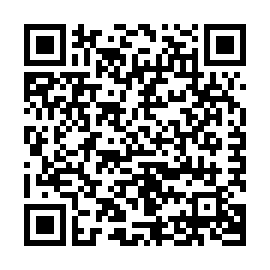 報告書様式等ﾀﾞｳﾝﾛｰﾄﾞ用2次元ｺｰﾄﾞ※職員記入欄※職員記入欄届 出 日□適 　  □不適（指導）□適 　  □不適（指導）□適 　  □不適（指導）□適 　  □不適（指導）作業時間作業時間□適　□不適（指導）□適　□不適（指導）□適　□不適（指導）報告書様式等ﾀﾞｳﾝﾛｰﾄﾞ用2次元ｺｰﾄﾞ※職員記入欄※職員記入欄報告方法□来所   □メール　 □郵送□来所   □メール　 □郵送□来所   □メール　 □郵送□来所   □メール　 □郵送返信確認返信確認□済  □未□済  □未□済  □未報告書様式等ﾀﾞｳﾝﾛｰﾄﾞ用2次元ｺｰﾄﾞ※職員記入欄※職員記入欄特定施設等の廃止案内特定施設等の廃止案内特定施設等の廃止案内□済　     □不要□済　     □不要担 当 者担 当 者報告書様式等ﾀﾞｳﾝﾛｰﾄﾞ用2次元ｺｰﾄﾞ